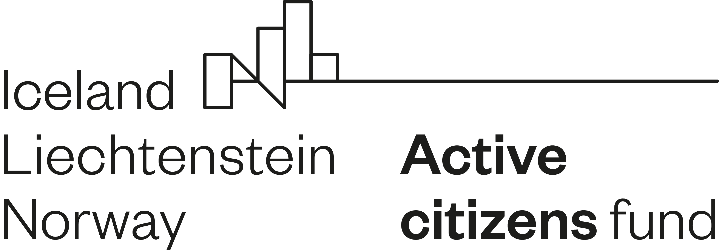 Kuluaruandevormi täitmise juhendTäita saab ainult valgeid lahtreid. Aruanne koosneb seitsmest töölehest:Eelarve, Kaudsed kulud, 1. Meeskonna tööjõukulud, 2. Muud tööjõukulud, 3. Tegevused, 4. Soetused, KOONDKui mingi lahter läks punaseks, sisestasite midagi valesti (vaadake üle tingimused või võtke ühendust koordinaatoriga). KOOND lehel ei ole vahearuannete täitmise ajal vaja punaseks läinud lahtreid tähele panna.Vabavaralise tarkvara kasutamisel ei pruugi kõik valemid töötada. Vabavara puhul kontrollige, et kõik kulud liidetakse kulugrupis kokku –vajadusel võtke ühendust koordinaatoriga. Alustada tuleb esimesest töölehest - eelarve lehest. Seda tuleb täita vastavalt kinnitatud eelarvele. Kinnitatud eelarve ja kuluaruandes olev eelarve peavad olema identsed. Eelarve lehele tuleb lisada (üleval lehele osas) taotleja nimi, projekti nimi, projekti kestus. Seejärel tuleb kajastada eelarvele vastavad toimunud ja tasutud abikõlblikud kulud töölehtedel 1-4. Kulud tuleb sisestada rida-realt ehk iga kulu eraldi. Jälgige abikõlblikkuse reegleid! Kuluaruannet täidetakse tekkepõhiselt, kui: 1. kaup või teenus on kätte saadud, 2. olemas on arve, 3. see arve on tasutud 30 päeva jooksul peale aruandeperioodi lõppu. Ettemakseid kuularuandes ei kajastata. Iga kajastud kulu kohta peavad olemas olema ka kulu ja tasumist tõendavad dokumendid.Juhul, kui ostate kaupu või teenuseid 1 tarnijalt kogu projektiperioodi vältel 5000 euro eest või enam, tuleb eelnevalt võtta vähemalt 3 võrdlevat hinnapakkumist.Aruandesse tuleb sisestada pangast maha läinud kulu summa (vastavalt eelarvele tasutud kas ACF toetusest või omafinantseeringust), kuludokumendi nimetus ja number (nt arve 001, detsembri töötasu, jms), kuludokumendi kuupäev, makse saaja nimi (isik või ettevõte), lühidalt kirjeldada tehingu majanduslik sisu ning viimasesse veergu lisada kulu pangast tasumise kuupäev. Erandina märgitakse tööjõukulude puhul brutotasud (mitte netotasud), kuigi need tasutakse pangast erinevate kannetega. Pangast tasumise kuupäevana näidake siin töötasu maksmise kuupäeva.Töölehel nr 1 ja 2 on eraldi read 1.12, 1.13 ja 2.10, 2.11, kus töötuskindlustusmakse kulu ning sotsiaalmaksu kulu on Exceli poolt ise arvutatud. Vajadusel võite valgesse ossa lisada korrigeerimisi ning tehingu majandusliku sisu all need täpsustada. Kui soovite näiteks töötuskindlustusmakse kulu elimineerida, sisestage see summa miinusmärgiga. Kui aruandeperioodi viimase kuu töötasudelt on tööjõumaksud tasutud hiljem, kui 30 päeva jooksul peale aruandeperioodi lõppu (näiteks detsembri palk makstakse välja 01. jaanuaril ja maksud sellelt 10. veebruar), sisestage kogu tööjõumaksude summa miinusmärgiga korrigeerimisreale 1.13 või 2.11. Aruandes kajastatakse siis vaid netotöötasu.Suuremad ostud, mida oma reeglite alusel kajastate põhivarana, kajastage 4. Soetused lehel.Vajadusel võib töölehtedel 1-4 ridu juurde lisada. I vahearuandega tuleb esitada kaudsete kulude arvestus, kui olete kaudseid kulusid kajastanud. Kui esitate kaudsed kulud esmakordselt mõnes hilisemas aruandes, esitage arvestus siis.Arvestus peab sisaldama järgmist: ACF projekti osakaal organisatsiooni 202x. aasta kogu tuludest ja organisatsiooni üldkulude summa keskmiselt ühes kuus. Sellega kontrollime, kas kaudsete kulude osakaal projektis on proportsioonis ACF projekti osakaaluga kogu organisatsiooni tegevuses.Lehel „kaudsed kulud“ nimetage kulud, mida kaudsete kulude all ACF projektis kajastate. Kogu projekti kulud kajastatakse ühes aruande failis. Järgmise vahearuande täitmist tuleb jätkata eelmise vahearuande põhjal. Kui teete projekti kestel eelarve muudatuse, tuleb järgmise aruande esitamisel muuta ka aruandes eelarve tööleht. KOOND leht on abiks kulude jäägi või ülekulu kontrollimiseks. Kulusummad kokku tulevad automaatselt töölehtedelt. Lõpparuande täitmisel jälgige, et ACF toetus ei ületaks 95% ning kaasfinantseering oleks minimaalselt 5% kogu projekti eelarvest. Täitke ka sellel lehel valged lahtrid. Saadud toetussumma kokku lahtrisse märkige teile juba välja makstud toetuse osa.Aruanded tuleb saata allkirjastatuna allkirjaõigusliku isiku poolt aadressile acf@oef.org.ee lepingus ettenähtud ajaks. Küsimuste ja ettepanekute tekkimisel kuluaruande vormide ja täitmise kohta võite kirjutada aardessile ksenia@oef.org.ee .Ksenia GutnitšenkoACFi programmi koordinaatorTelefon: +372 555 63 398ksenia@oef.org.ee 